Экскурсия 4 класса  в г. Симферополь 12 ноября 2016года.     12 ноября классным руководителем 4 класса  Филоненко М.И. ,совместно с родителями учащихся 4 класса ,была организованна экскурсия в г. Симферополь     в научно-развлекательный центр для всей семьи "Знаниум" (г. Симферополь, ул. Киевская, 115 (ДКП) .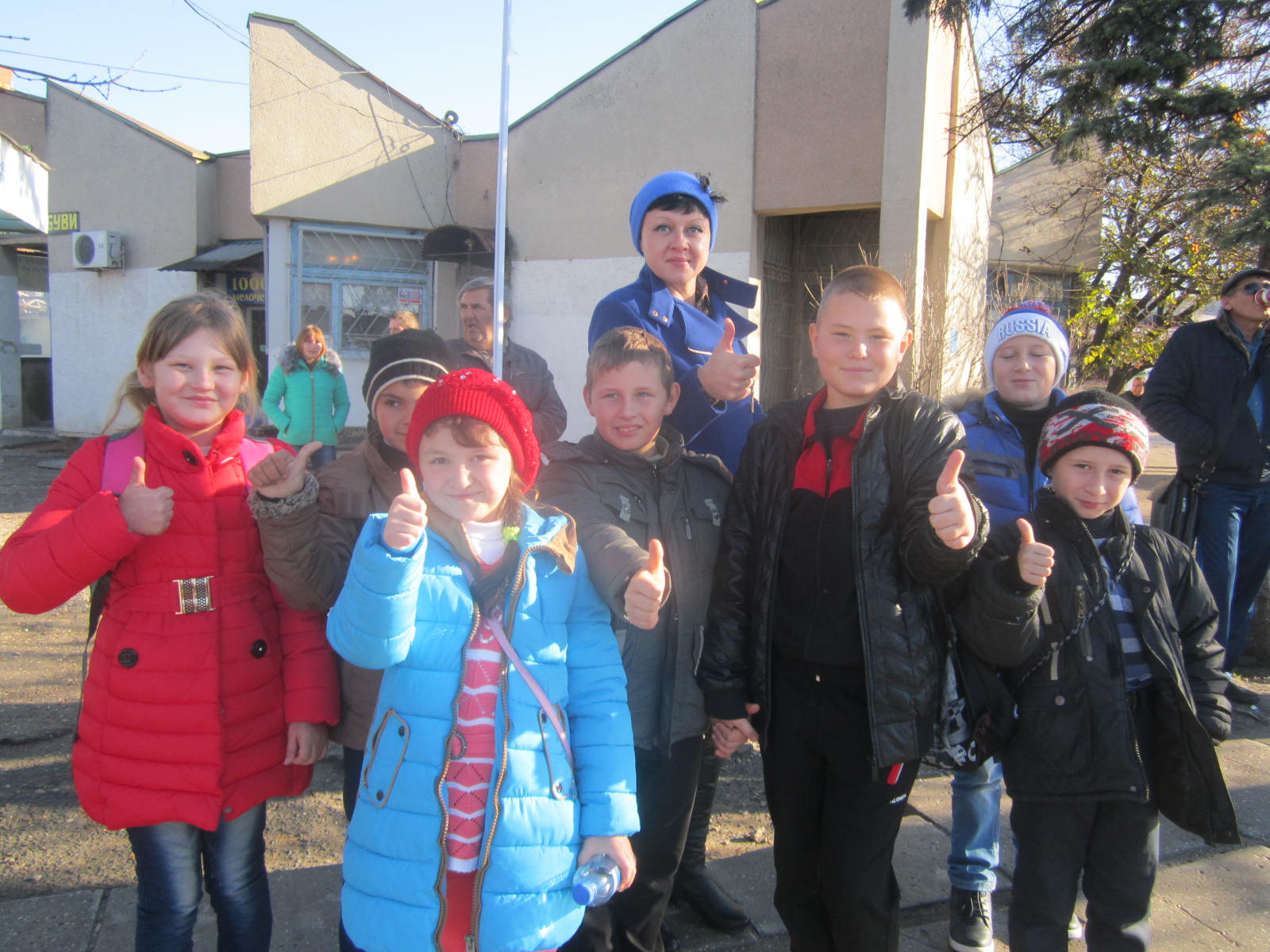        При посещении центра Опытные экскурсоводы провели  нас по всему центру, а это   500 квадратных метров научных развлечений, более 100 различных интерактивных экспонатов, подробно рассказали  о принципах действия экспонатов, подкрепляя свой рассказ занимательными научными фактами, а также отвечали  на все интересующие нас вопросы и помогали  самостоятельно провести опыты и эксперименты.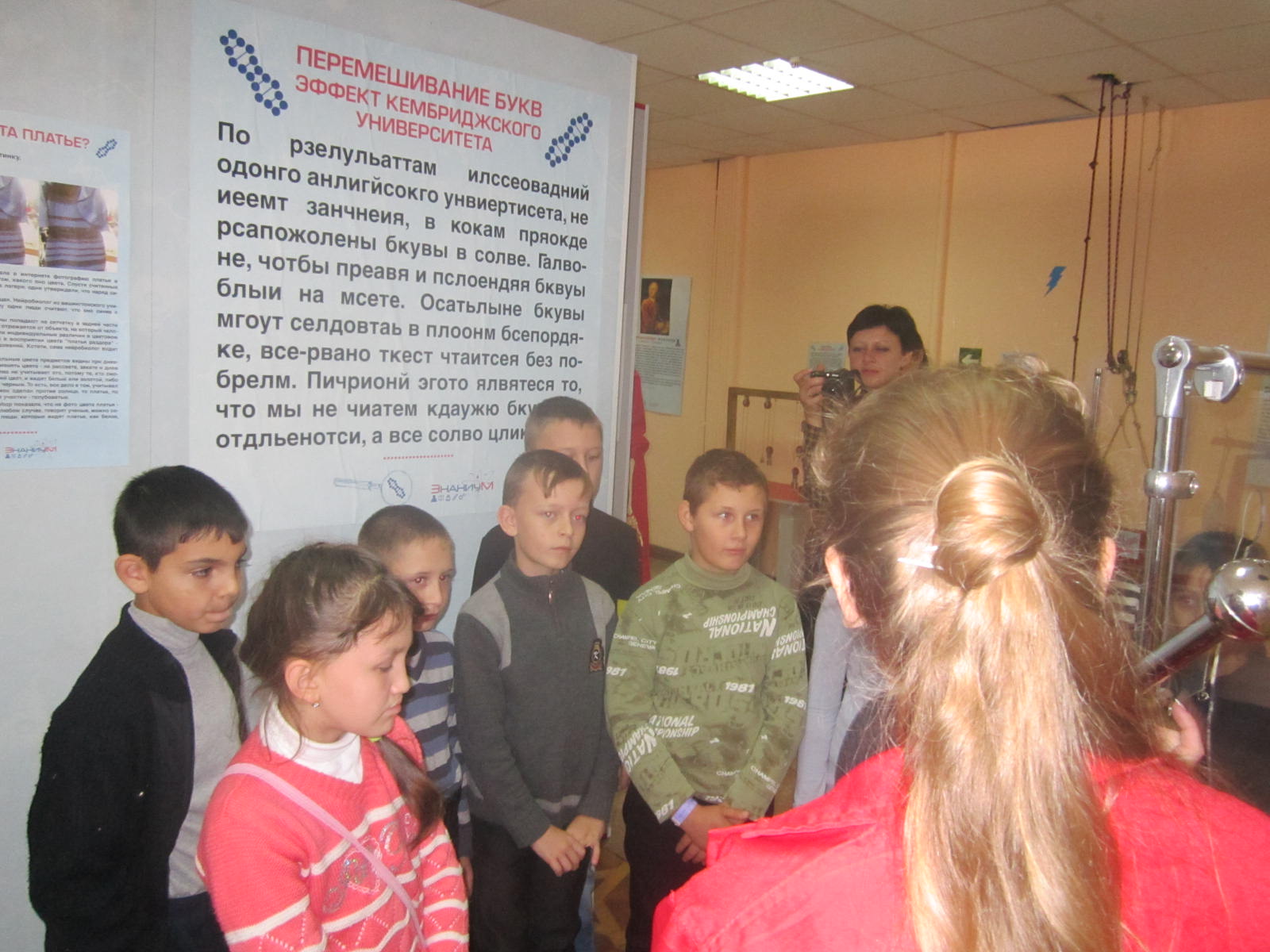 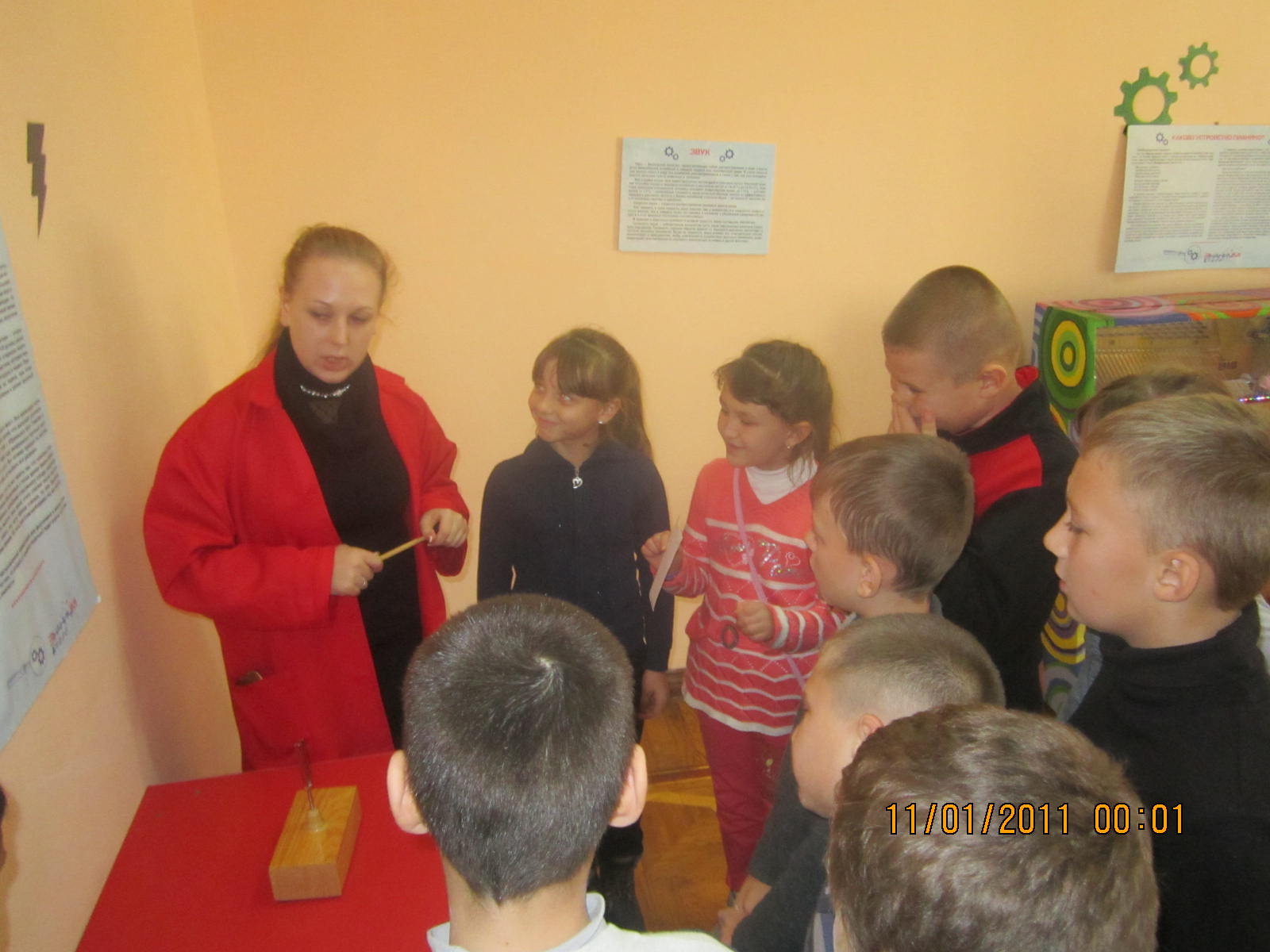     Дети  посидели  на гвоздях, поднимали  самого себя на стуле, играли  на настоящих музыкальных инструментах, приводили  в движение разнообразные маятники и механизмы, надували мыльные пузыри размером с человека, а в зале Тесла  можно оказаться на расстоянии вытянутой руки от живых молний, поуправлять ими и многое другое! 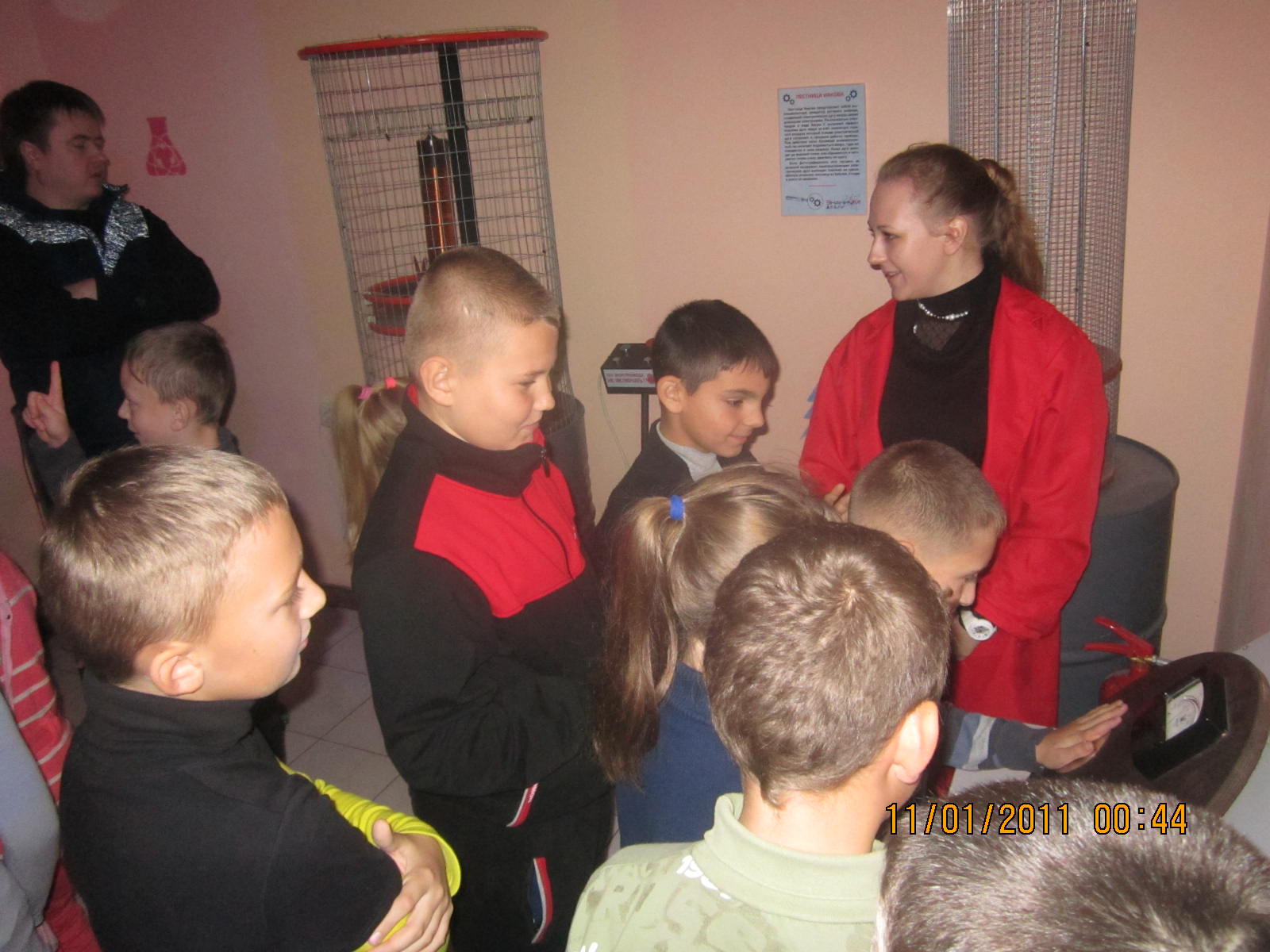 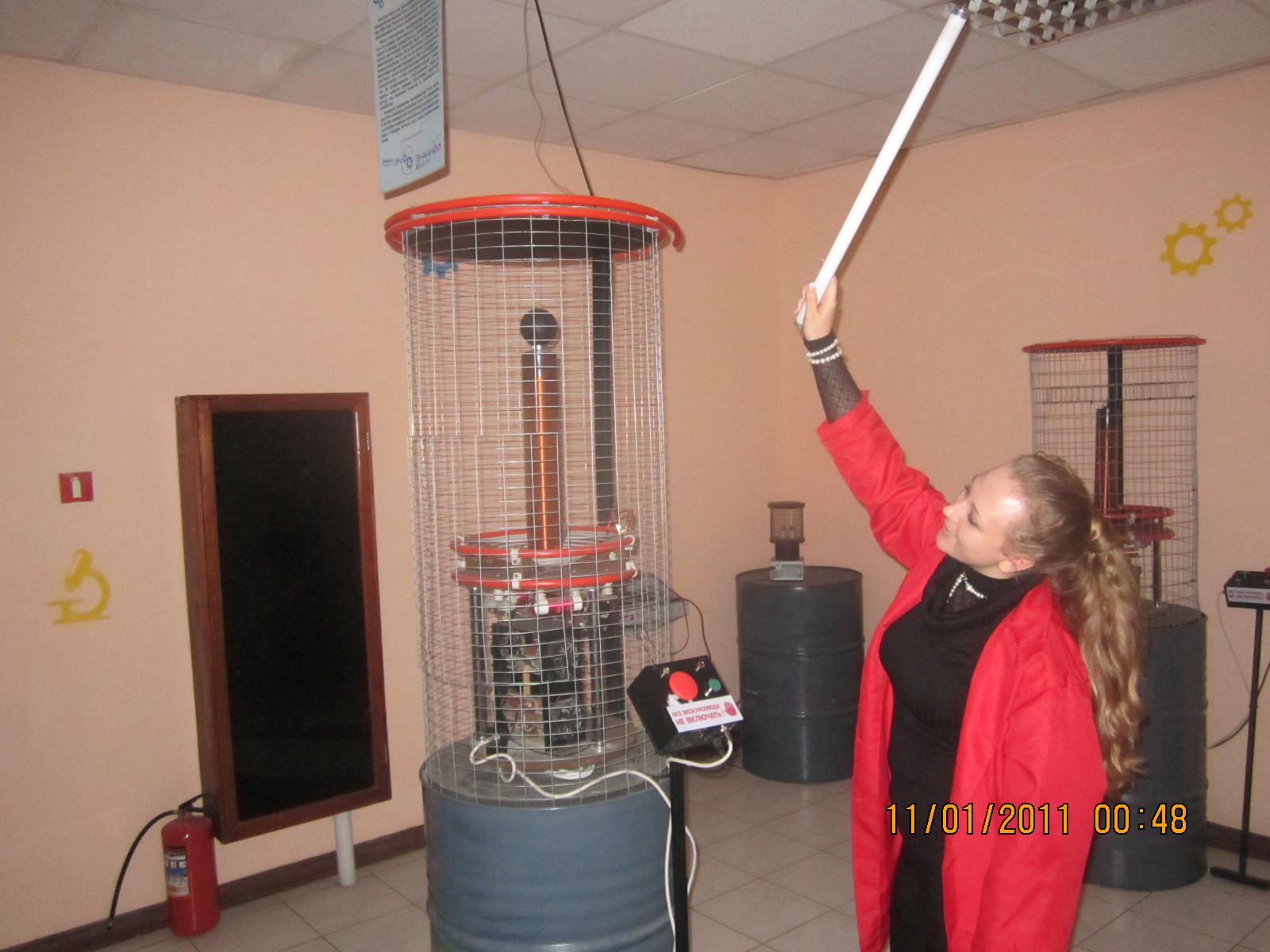  Самое главное, что все устройства, механизмы и приспособления не только можно, но и нужно трогать руками, запускать, приводить в движение.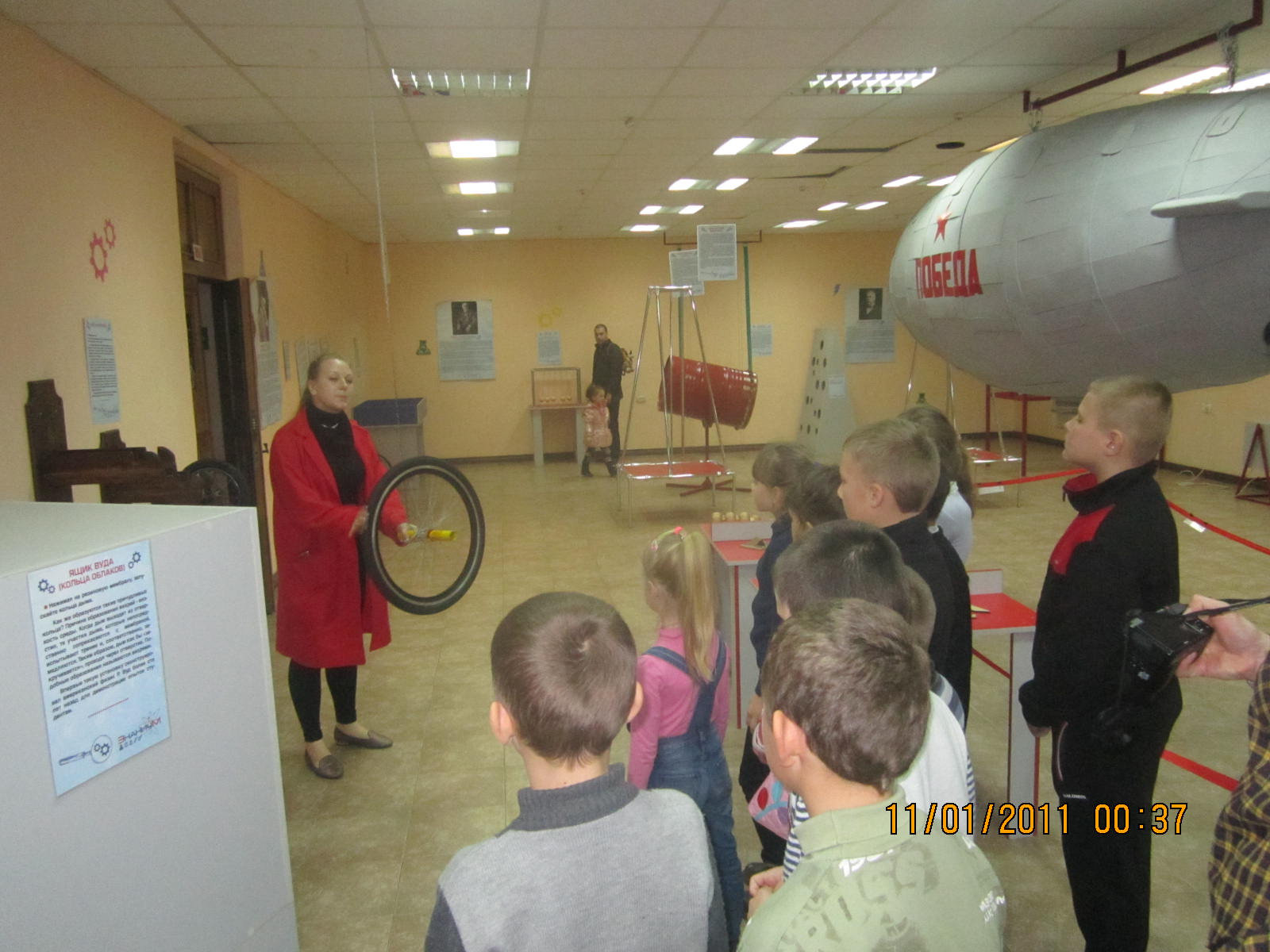 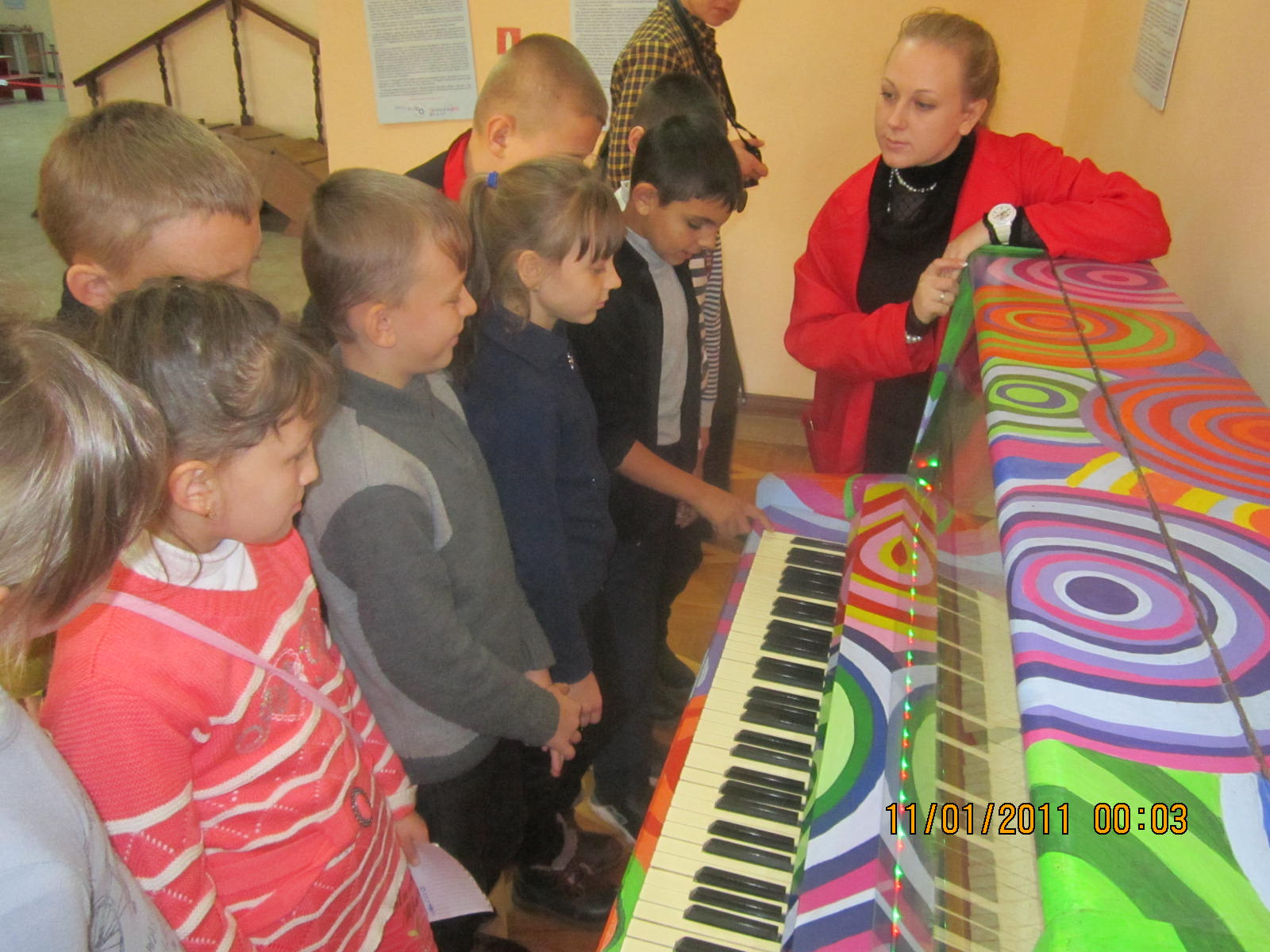   Ребята самостоятельно осматривали  экспонаты, изучая описания на пояснительных табличках.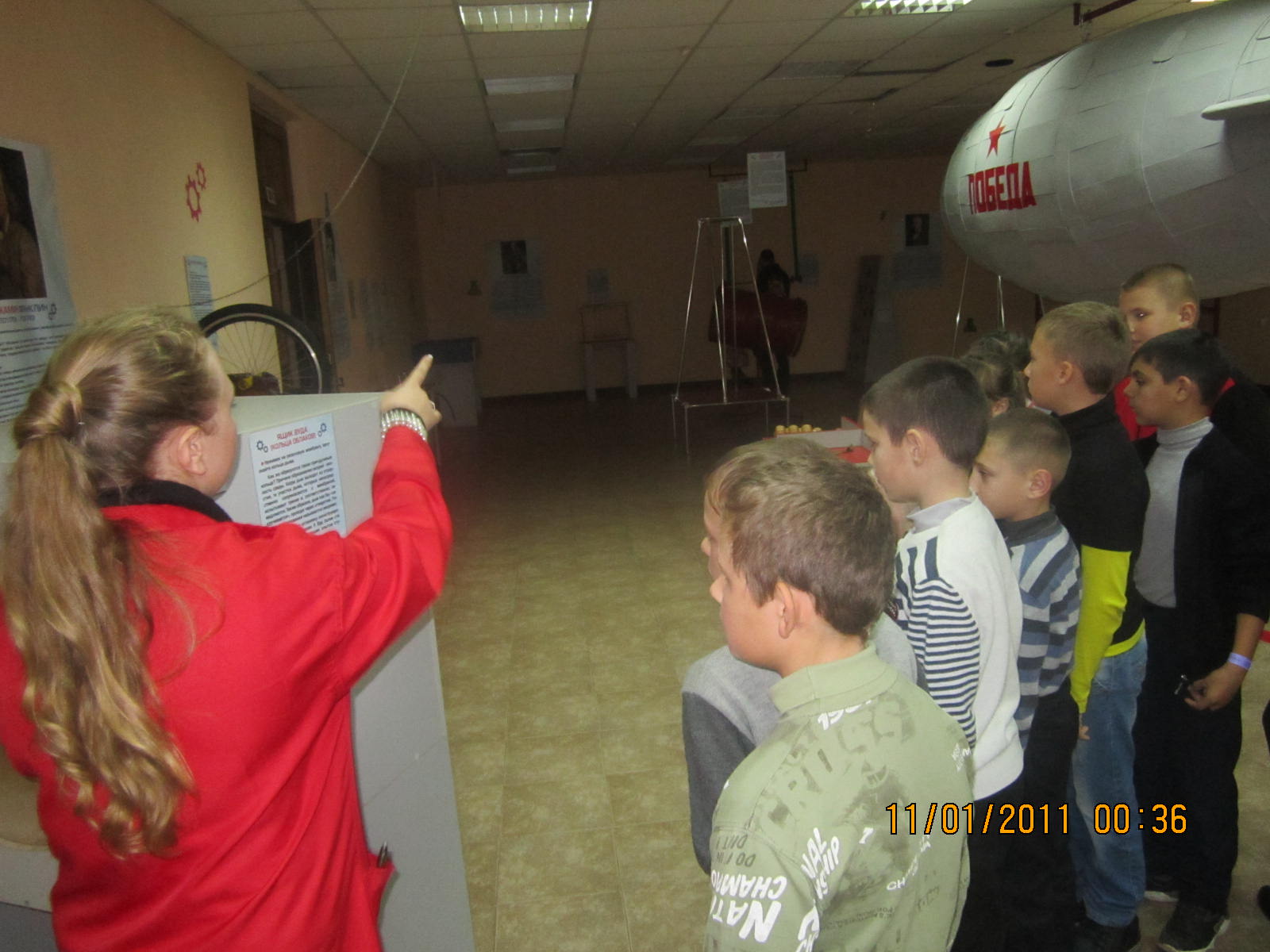 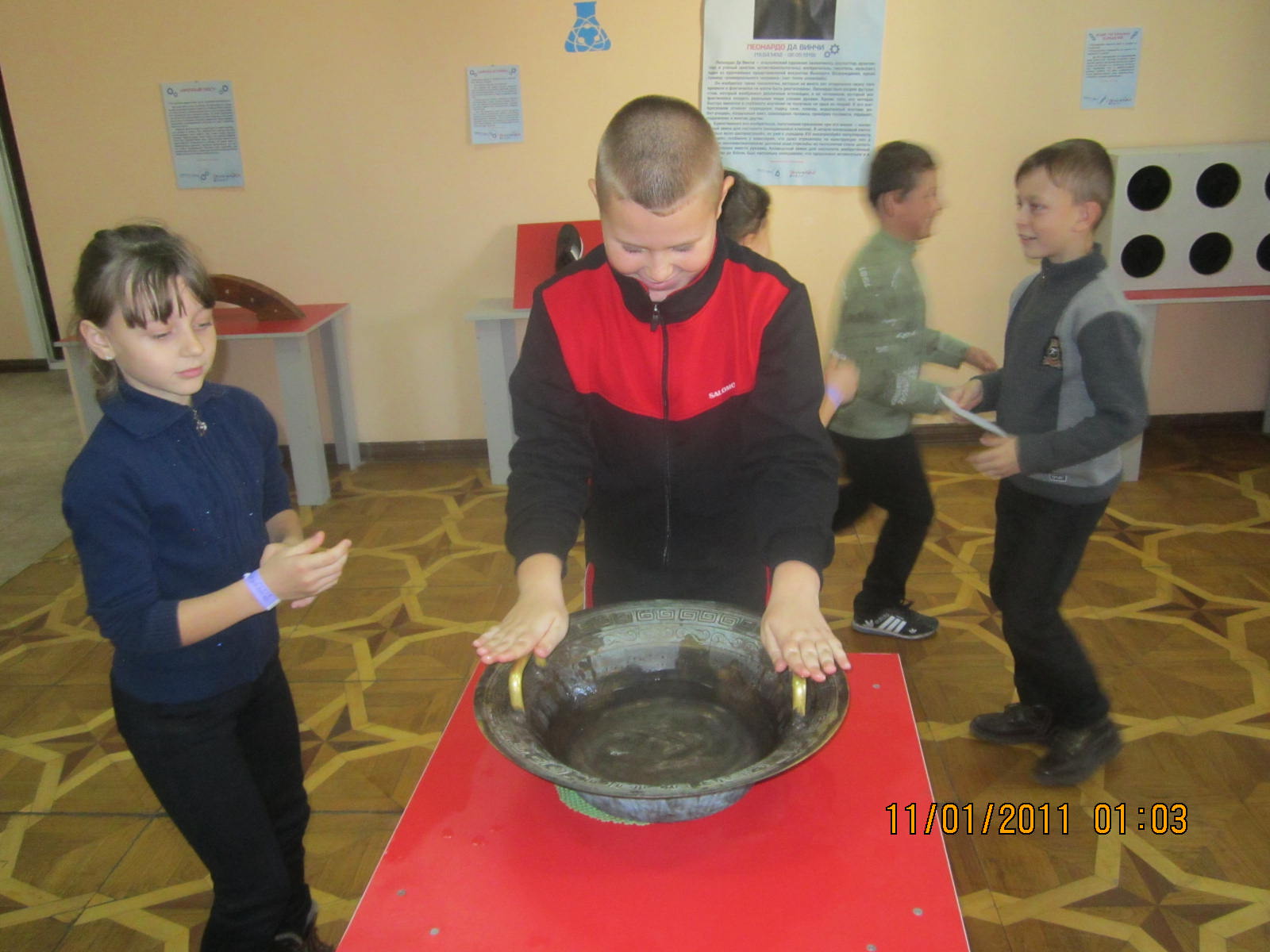 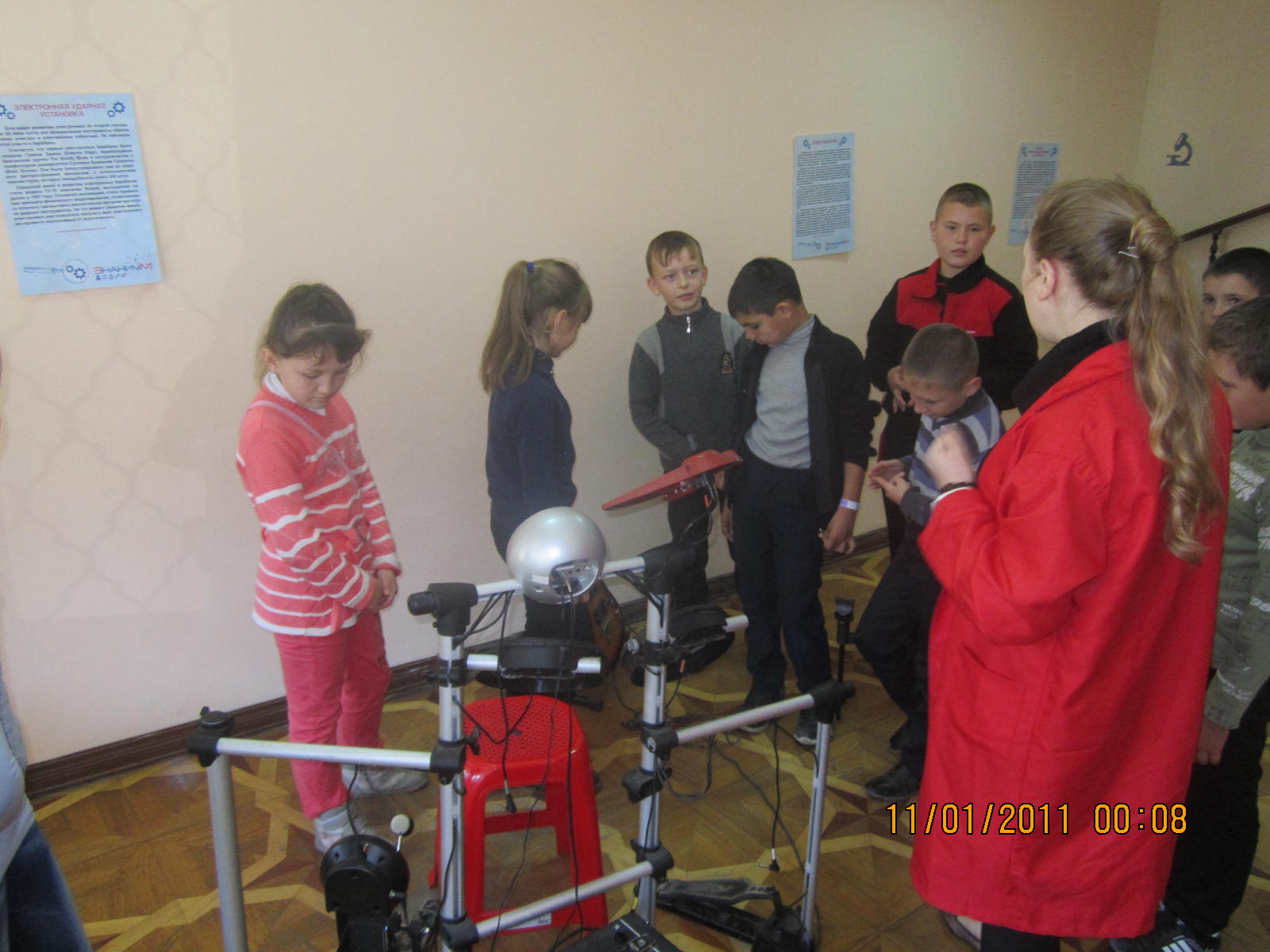 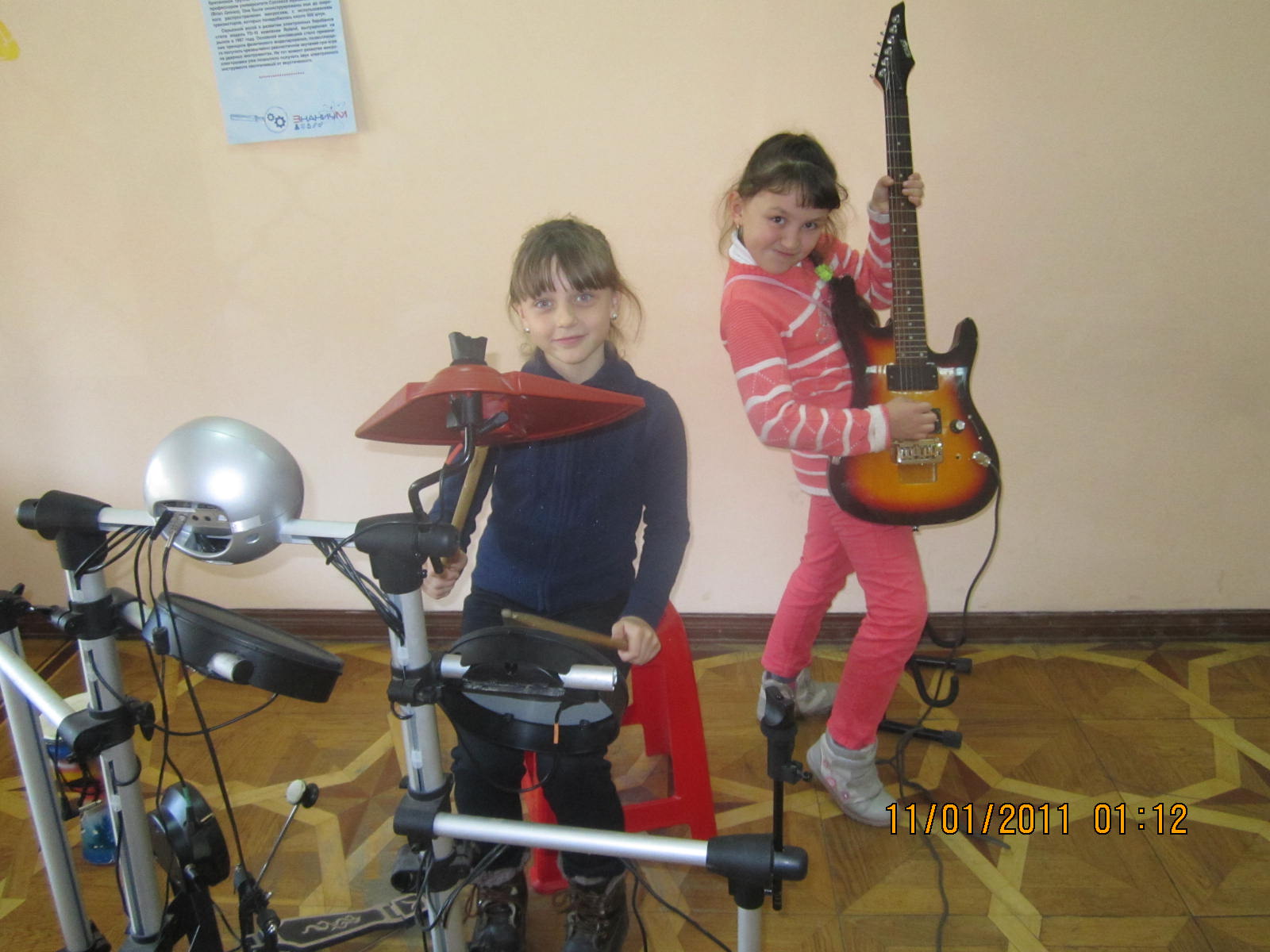 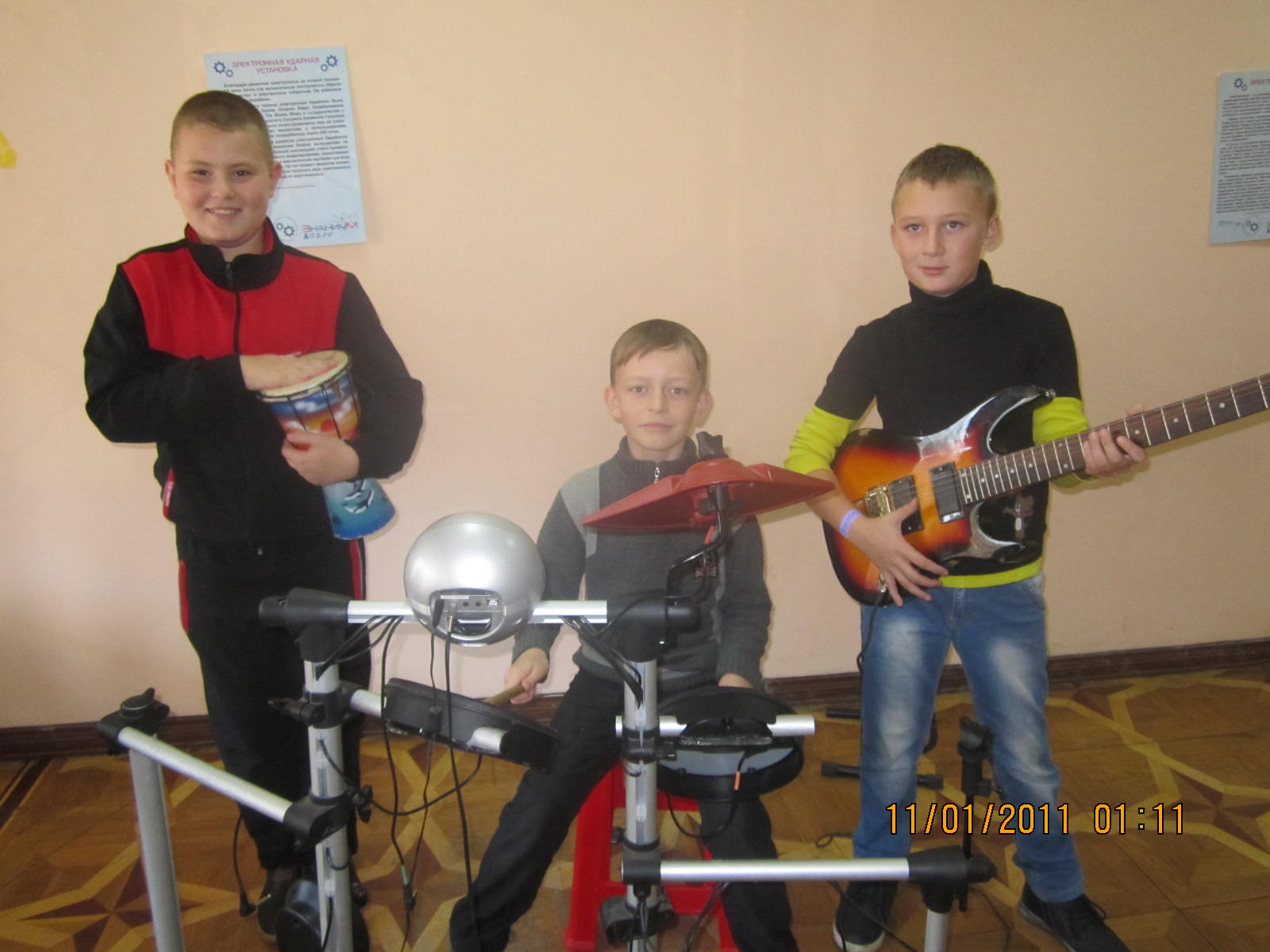 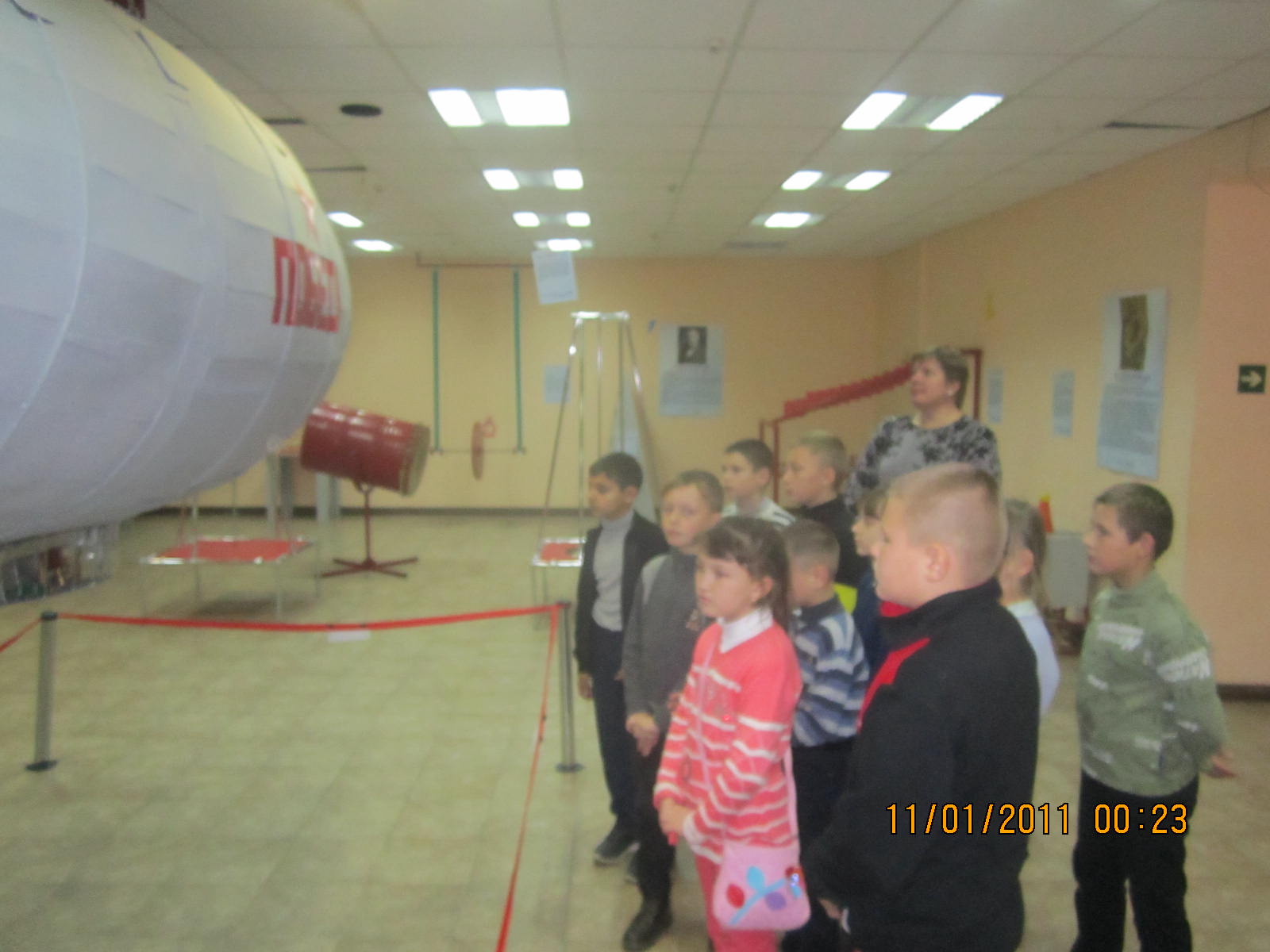 Знаниум, за счет наличия множества интереснейших фотозон является прекрасным местом как для эксклюзивных фотоснимков. На фото Вы можете стать повелителем молний и будете управлять ими, окажитесь в огромном мыльном пузыре, найдете свой «скелет в шкафу», загадаете желания рядом с волшебной чашей, поднимете самостоятельно себя на стуле как барон Мюнгхаузен, сможете почувствовать себя Рок-группой, запечатлеть картину, собственноручно нарисованную песком. Вы станете можете стать участниками смешных, интересных, таинственных и даже пугающих фотосюжетов! 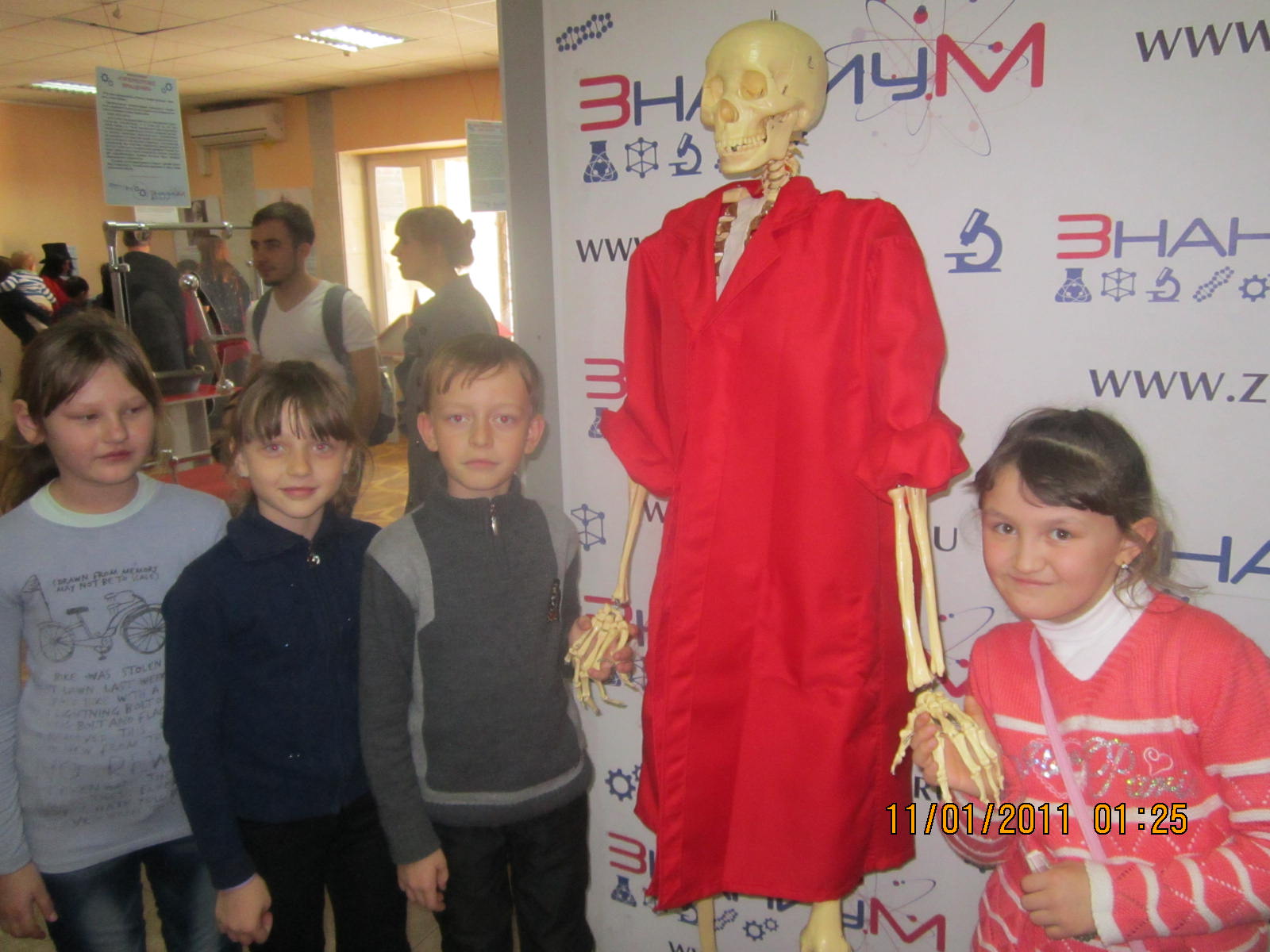 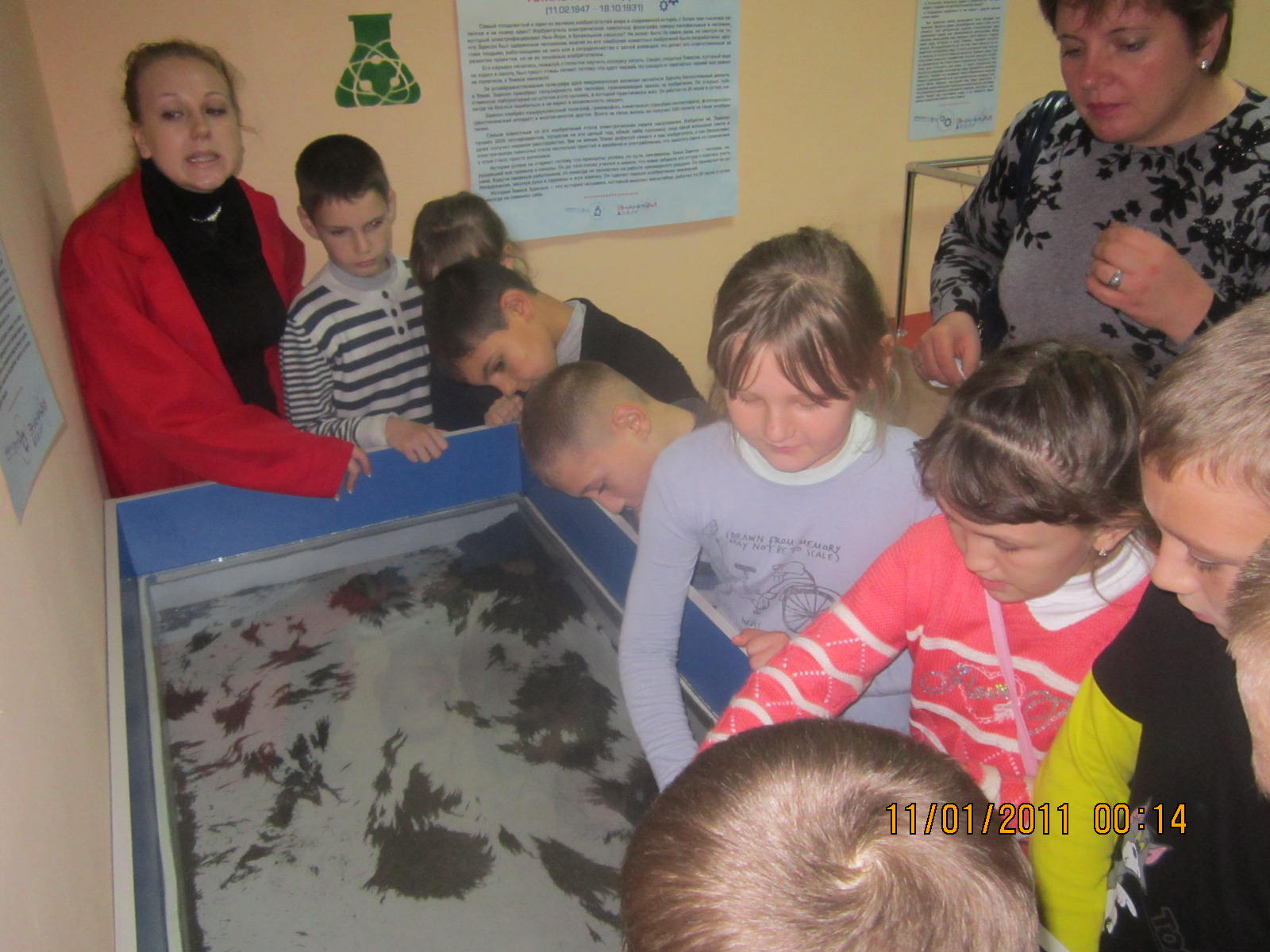 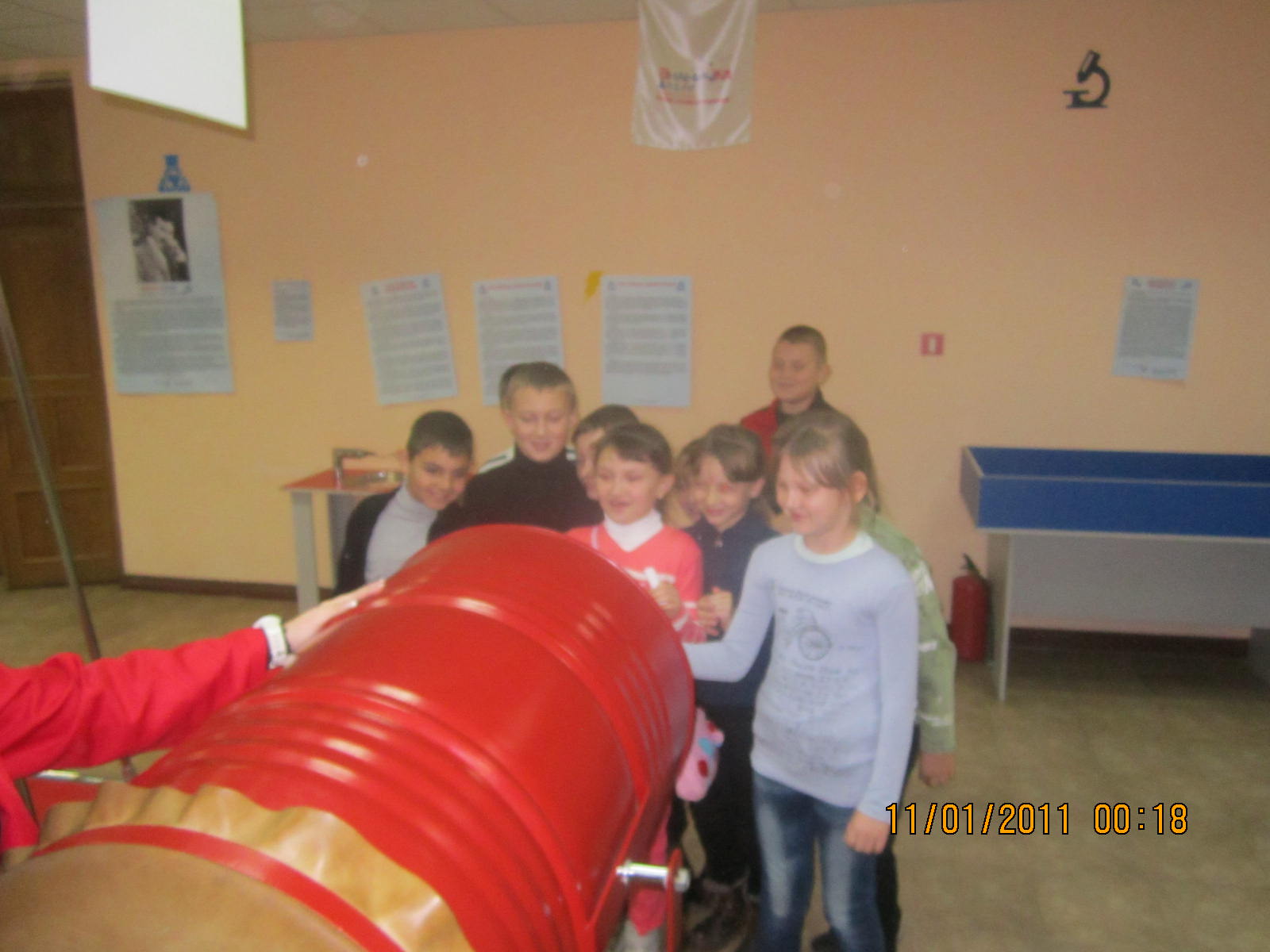 Так же в центре  мы посетили  самый большой Аквариум в Симферополе, где  познакомились  с редкими видами крокодилов, черепах, рыб и других зубастых обитателей, а так же  можно покормить  их или сфотографироваться с ними. Принято считать, что динозавры вымерли бесследно миллионы лет назад. Однако до сих пор рядом с нами живут животные, произошедшие от гигантских монстров, а также виды, которые жили в одно время с динозаврами и живут, почти не изменившись до наших дней. Кто из нас динозавр? Все рептилии, живущие на земле произошли от динозавров.Крокодилы — рептилии, которые не только похожи на динозавров, но и сохранили их кровожадный характер. В отличие от ящериц, крокодилы почти не изменились за миллионы лет, и их смело можно назвать современниками вымерших гигантов. Современный крокодил — Ископаемый крокодил.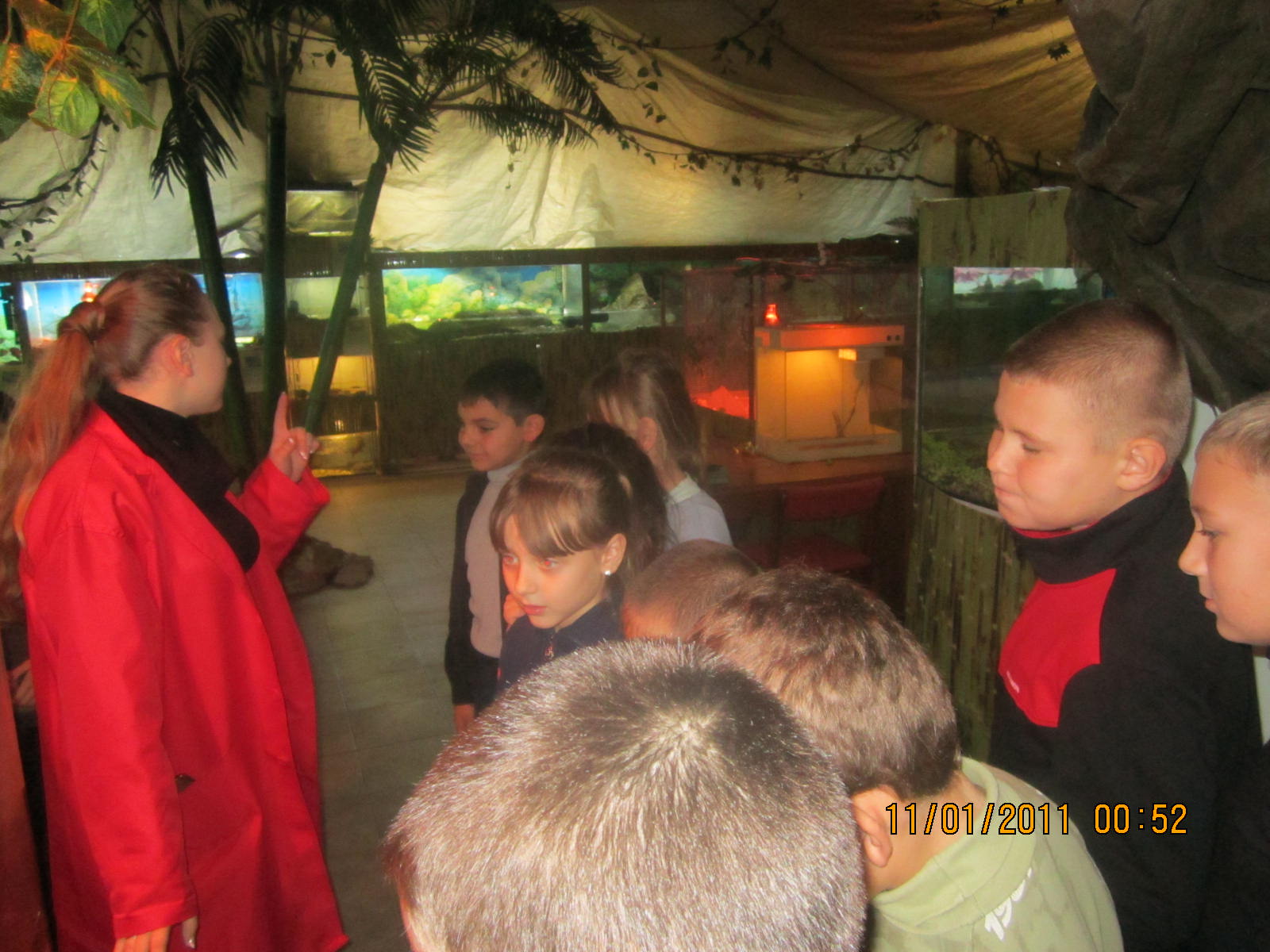 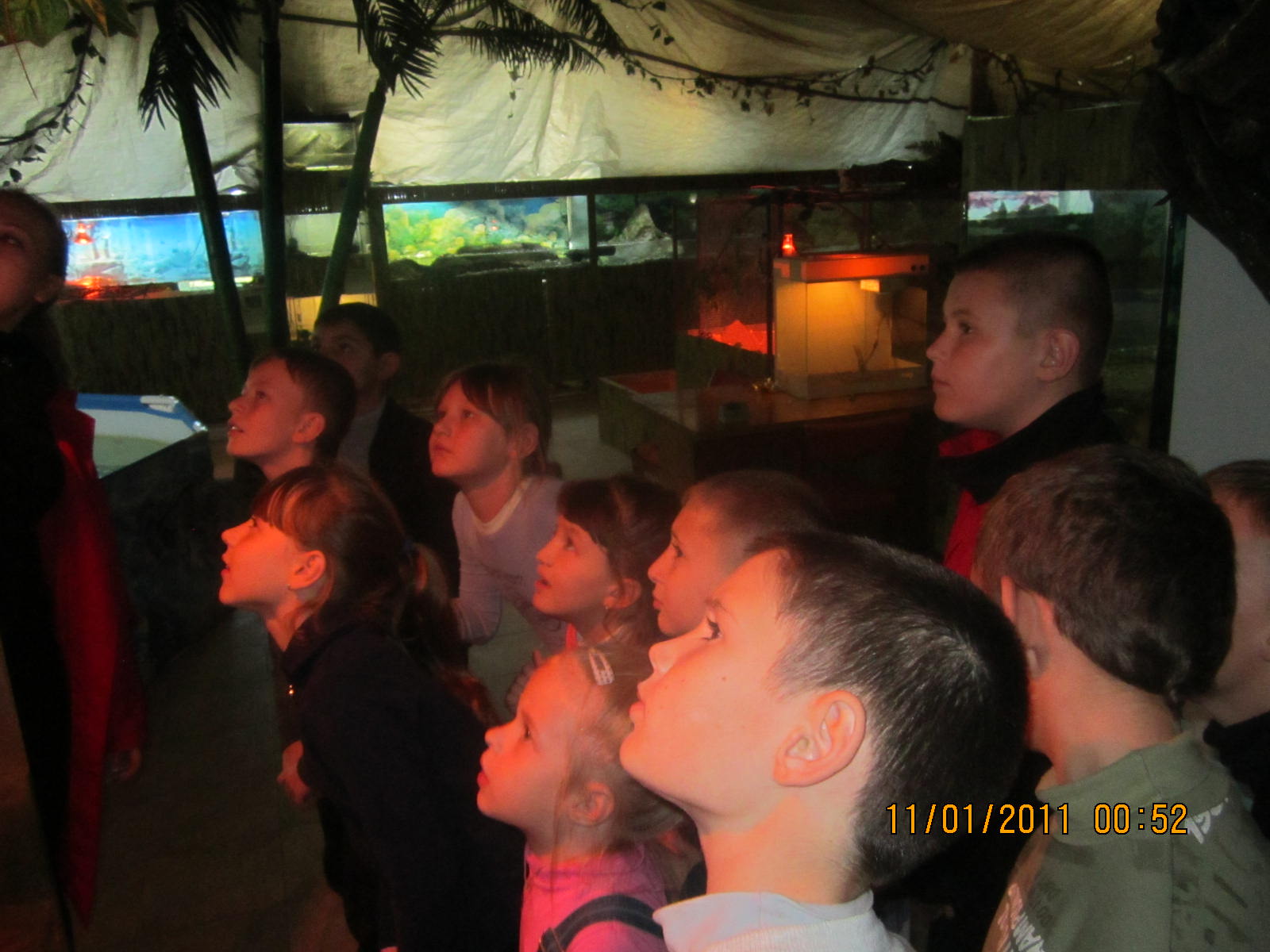 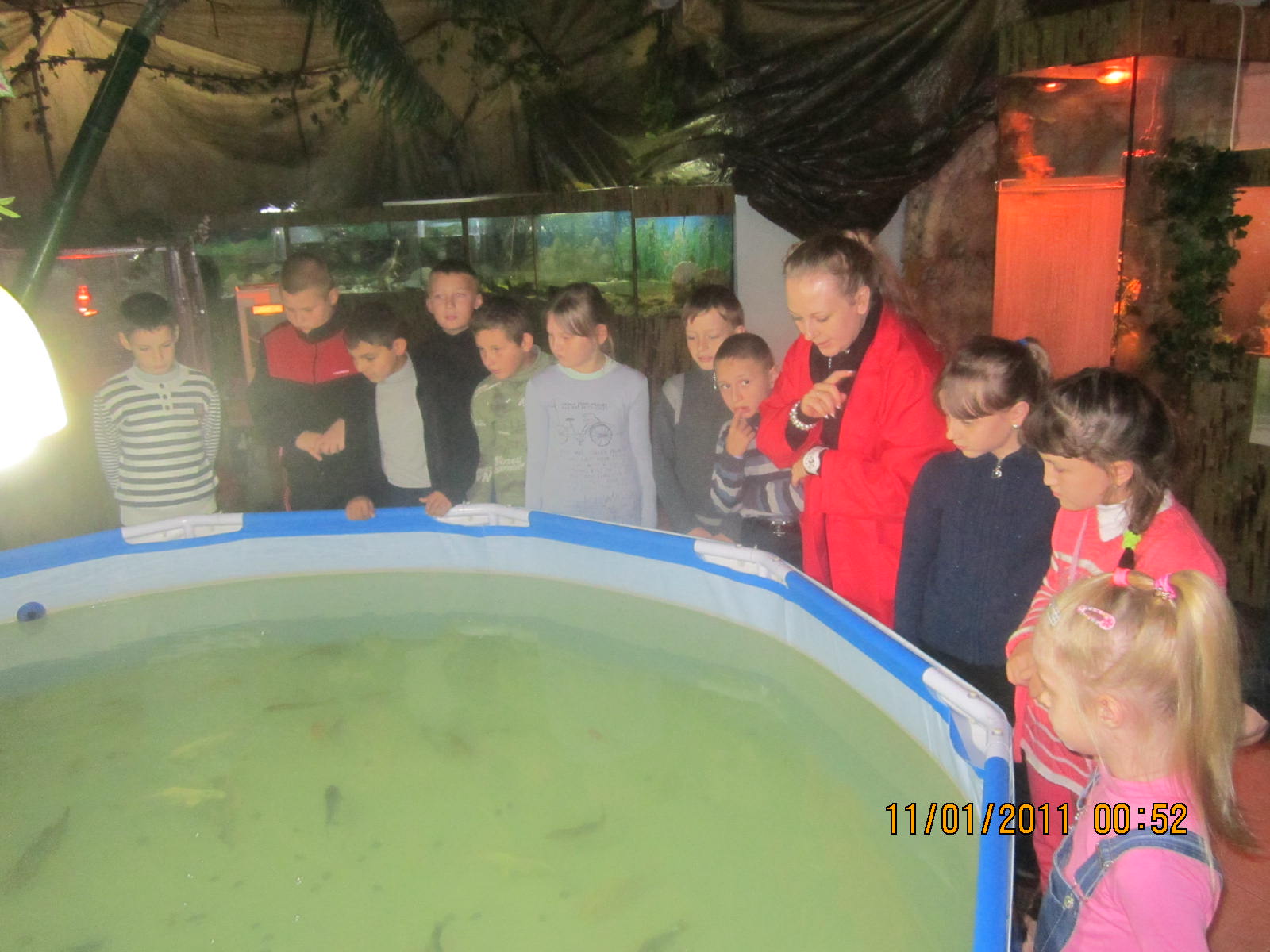 У всех участников этой замечательной экскурсии  остались незабываемые впечатления, море позитива, радости и множество эксклюзивных фотографий на память. Всем советуем побывать в  научно-развлекательном  центре для всей семьи "Знаниум" и зарядиться огромным позитивом.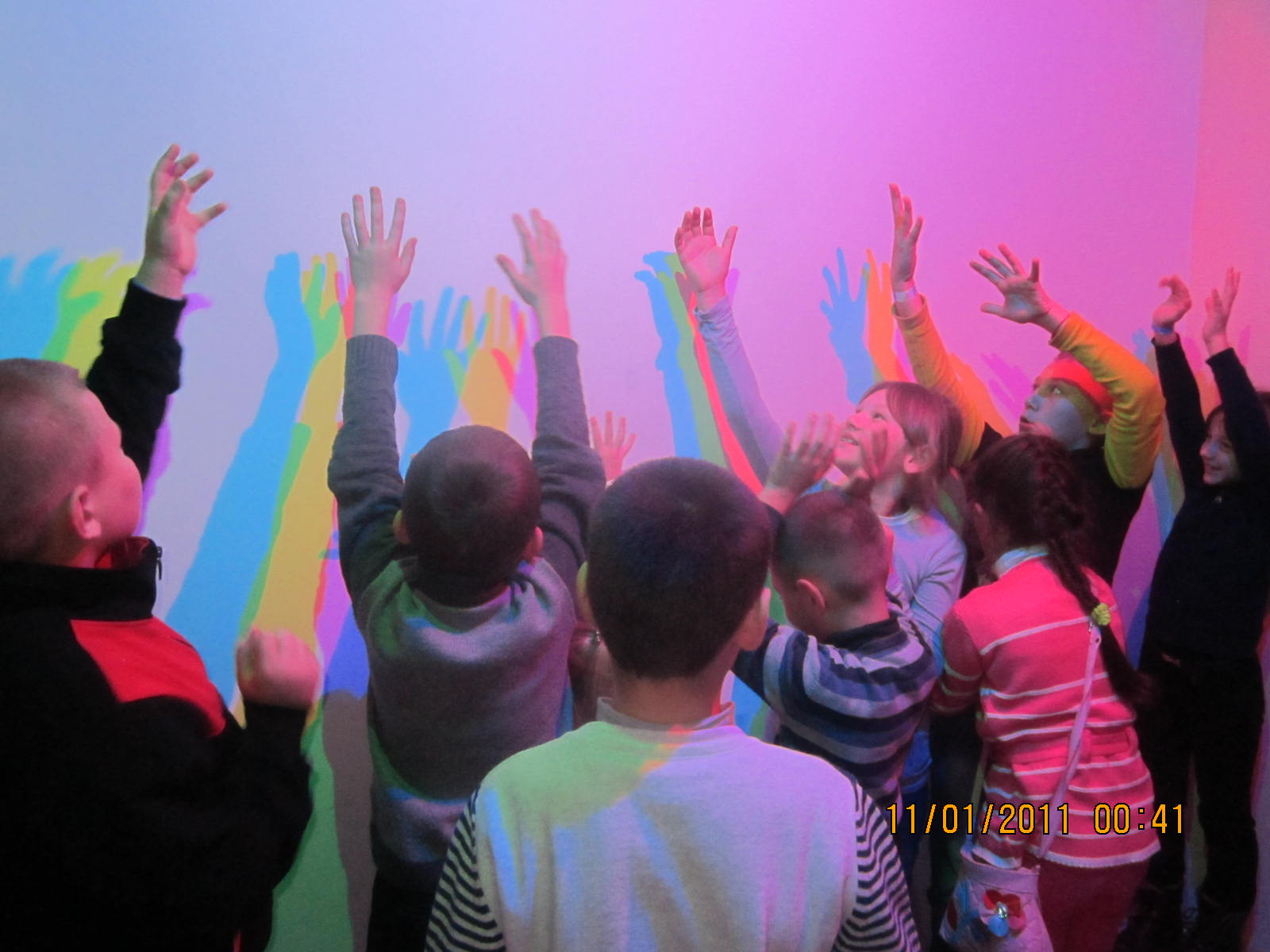 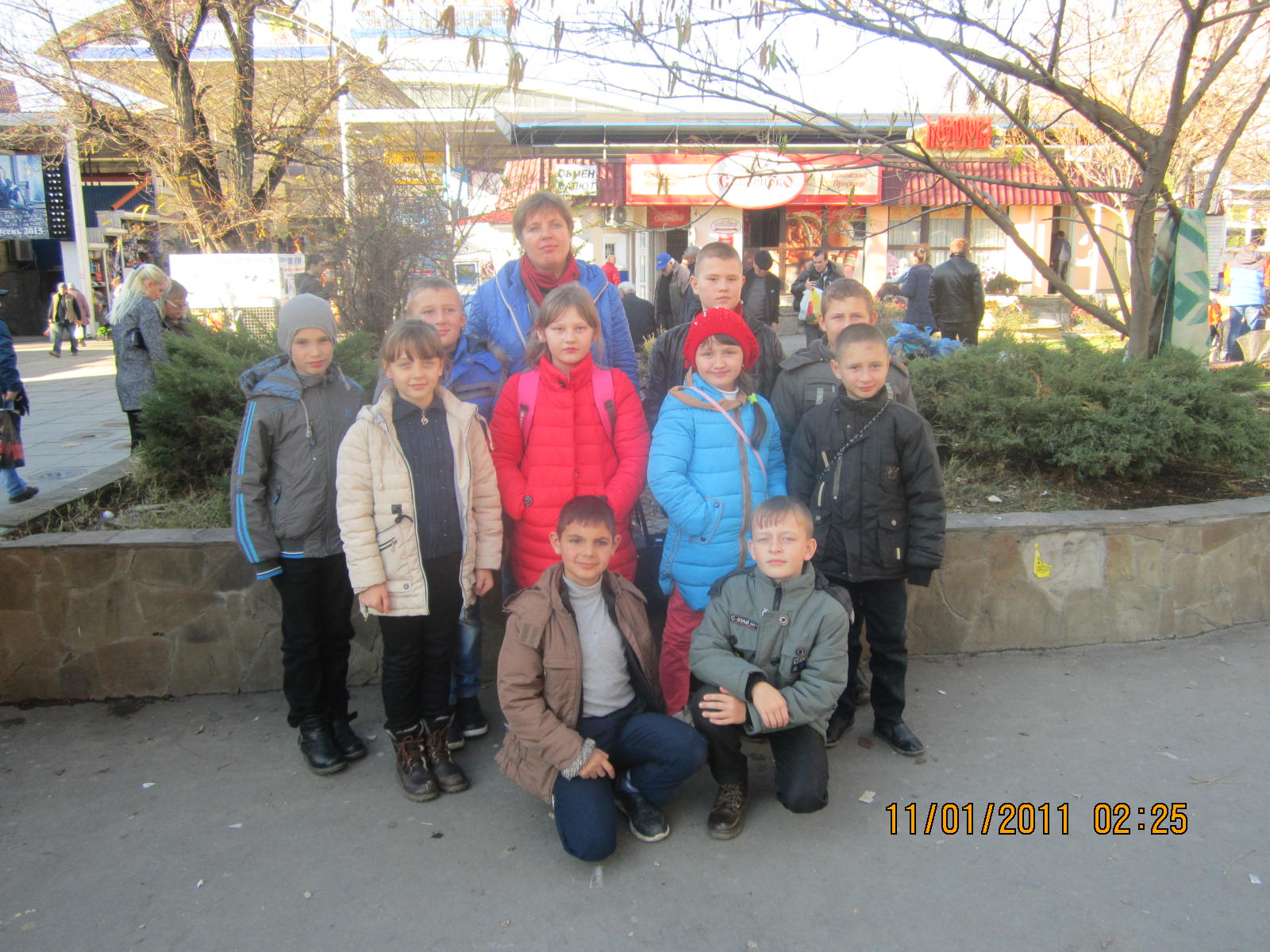 